	Zpravodaj Přeboru Domažlicka  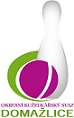 Č.12Ročník 2023/2024	24.2.2024Nejlepšího výkonu v tomto kole: 2500 dosáhlo družstvo: Havlovice BPřebor Domažlicka 2023/2024Výsledky 12. kolaSouhrnný přehled výsledků 12. kola:Kdyně C	- Újezd C	7:1	2493:2237	9.0:3.0	23.2.Havlovice B	- Zahořany B	6:2	2500:2439	10.0:2.0	23.2.Pec B	- Holýšov D	5:3	2205:2182	6.0:6.0	23.2.Újezd B	- Díly B	3:5	2234:2382	5.0:7.0	24.2.Tabulka družstev po 12. kole:	1.	Kdyně C	12	9	1	2	60.5 : 35.5 	88.5 : 55.5 	 2244	19	2.	Díly B	12	8	1	3	63.0 : 33.0 	86.0 : 58.0 	 2425	17	3.	Zahořany B	12	8	1	3	62.0 : 34.0 	84.0 : 60.0 	 2367	17	4.	Havlovice B	12	7	0	5	59.0 : 37.0 	78.0 : 66.0 	 2270	14	5.	Holýšov D	12	6	0	6	45.5 : 50.5 	68.0 : 76.0 	 2266	12	6.	Pec B	12	4	1	7	37.0 : 59.0 	66.0 : 78.0 	 2258	9	7.	Újezd B	12	3	0	9	33.0 : 63.0 	58.0 : 86.0 	 2193	6	8.	Újezd C	12	0	2	10	24.0 : 72.0 	47.5 : 96.5 	 2167	2Podrobné výsledky 12. kola:	 Kdyně C	2493	7:1	2237	Újezd C	Jan Lommer	 	 237 	 220 		457 	 2:0 	 388 	 	202 	 186		Alena Konopová	Šárka Forstová	 	 198 	 208 		406 	 1:1 	 390 	 	180 	 210		Božena Vondrysková	Martin Smejkal	 	 197 	 224 		421 	 2:0 	 356 	 	191 	 165		Klára Lukschová	Veronika Dohnalová	 	 198 	 195 		393 	 2:0 	 376 	 	190 	 186		Zdeňka Vondrysková	Kateřina Šebestová	 	 169 	 203 		372 	 0:2 	 454 	 	220 	 234		Alexander Kondrys	Tereza Krumlová	 	 215 	 229 		444 	 2:0 	 273 	 	151 	 122		Jürgen Joneitisrozhodčí: Tereza KrumlováNejlepší výkon utkání: 457 - Jan Lommer	 Havlovice B	2500	6:2	2439	Zahořany B	Miroslav Špoták	 	 191 	 216 		407 	 2:0 	 397 	 	184 	 213		Jáchym Pajdar	Štěpánka Peštová	 	 195 	 229 		424 	 2:0 	 398 	 	184 	 214		Jiří Havlovic	Jan Pangrác	 	 162 	 213 		375 	 1:1 	 417 	 	217 	 200		Jaroslav Kutil	Gabriela Bartoňová	 	 213 	 203 		416 	 2:0 	 365 	 	177 	 188		Alena Jungová	Jiří Rádl	 	 224 	 222 		446 	 2:0 	 410 	 	210 	 200		Vanda Vágnerová	Adam Ticháček	 	 207 	 225 		432 	 1:1 	 452 	 	236 	 216		Matylda Vágnerovározhodčí: Miroslav ŠpotákNejlepší výkon utkání: 452 - Matylda Vágnerová	 Pec B	2205	5:3	2182	Holýšov D	Ivan Böhm	 	 215 	 200 		415 	 2:0 	 358 	 	180 	 178		Lucie Horková	Tereza Housarová	 	 190 	 194 		384 	 0:2 	 431 	 	216 	 215		František Novák	Tereza Denkovičová	 	 174 	 201 		375 	 2:0 	 286 	 	137 	 149		Stanislav Šlajer	Jiřina Hrušková	 	 165 	 180 		345 	 1:1 	 337 	 	186 	 151		Radka Schuldová	Jaroslava Kapicová	 	 154 	 177 		331 	 1:1 	 343 	 	151 	 192		Božena Rojtová	Josef Denkovič	 	 179 	 176 		355 	 0:2 	 427 	 	220 	 207		Jan Štenglrozhodčí: Jiřina HruškováNejlepší výkon utkání: 431 - František Novák	 Újezd B	2234	3:5	2382	Díly B	Jaroslav Získal ml.	 	 168 	 147 		315 	 0:2 	 433 	 	196 	 237		Lukáš Pittr	Jaroslav Získal st.	 	 203 	 183 		386 	 0:2 	 437 	 	241 	 196		Iveta Kouříková	Václav Kuneš	 	 196 	 190 		386 	 2:0 	 356 	 	181 	 175		Dana Kapicová	Pavel Strouhal	 	 179 	 183 		362 	 1:1 	 361 	 	176 	 185		Jaroslav Buršík	Jana Dufková ml.	 	 177 	 199 		376 	 1:1 	 359 	 	179 	 180		Martin Kuneš	Antonín Kühn	 	 221 	 188 		409 	 1:1 	 436 	 	203 	 233		Jaromír Dudarozhodčí: Jana Dufková ml.Nejlepší výkon utkání: 437 - Iveta KouříkováPořadí jednotlivců po 12. kole:	jméno hráče	družstvo	celkem	plné	dorážka	chyby	poměr kuž.	Maximum	1.	Iveta Kouříková 	Díly B	437.37	296.5	140.8	4.6	5/6	(458)	2.	Tereza Krumlová 	Kdyně C	433.74	299.3	134.4	7.5	5/5	(482)	3.	Lukáš Pittr 	Díly B	432.80	297.0	135.8	4.9	5/6	(457)	4.	Jan Lommer 	Kdyně C	428.50	294.4	134.1	7.4	4/5	(463)	5.	Jaromír Duda 	Díly B	428.00	291.9	136.1	7.6	5/6	(474)	6.	Daniel Kočí 	Díly B	422.56	295.1	127.4	8.3	6/6	(462)	7.	Jaroslav Kutil 	Zahořany B	419.38	287.9	131.4	6.0	4/6	(451)	8.	Ivan Böhm 	Pec B	414.75	285.7	129.0	8.3	6/7	(442)	9.	Alexander Kondrys 	Újezd C	414.74	287.6	127.1	9.5	7/7	(454)	10.	Antonín Kühn 	Újezd B	414.37	288.1	126.2	9.1	5/6	(454)	11.	František Novák 	Holýšov D	412.83	288.2	124.6	9.2	6/6	(445)	12.	Tereza Denkovičová 	Pec B	411.69	283.1	128.6	7.7	6/7	(444)	13.	Matylda Vágnerová 	Zahořany B	409.00	289.2	119.8	9.0	5/6	(452)	14.	Jiří Havlovic 	Zahořany B	408.06	292.5	115.6	8.8	6/6	(450)	15.	Jiří Rádl 	Havlovice B	406.80	293.4	113.5	10.0	5/7	(446)	16.	Jan Štengl 	Holýšov D	405.81	288.9	116.9	8.0	6/6	(438)	17.	Libor Benzl 	Zahořany B	405.76	280.1	125.7	8.3	5/6	(428)	18.	Štěpánka Peštová 	Havlovice B	402.60	291.4	111.2	11.8	7/7	(435)	19.	Martin Smejkal 	Kdyně C	395.07	276.4	118.7	7.7	5/5	(434)	20.	Jáchym Pajdar 	Zahořany B	393.20	273.3	119.9	10.7	5/6	(437)	21.	Gabriela Bartoňová 	Havlovice B	393.00	280.5	112.5	11.7	6/7	(447)	22.	Martin Kuneš 	Díly B	391.18	281.7	109.5	9.6	5/6	(436)	23.	Božena Rojtová 	Holýšov D	388.94	279.1	109.9	11.6	6/6	(437)	24.	Vanda Vágnerová 	Zahořany B	388.32	286.6	101.8	12.3	5/6	(420)	25.	Jan Pangrác 	Havlovice B	386.96	279.7	107.2	11.6	5/7	(409)	26.	Pavel Kalous 	Pec B	386.20	274.0	112.2	12.0	5/7	(418)	27.	Alena Konopová 	Újezd C	385.40	275.3	110.1	14.2	7/7	(442)	28.	Jaroslava Löffelmannová 	Kdyně C	384.30	280.3	104.0	12.9	5/5	(416)	29.	Dana Kapicová 	Díly B	382.83	267.5	115.3	10.3	5/6	(431)	30.	Kateřina Šebestová 	Kdyně C	382.19	273.0	109.2	11.4	5/5	(432)	31.	Jiřina Hrušková 	Pec B	377.53	269.3	108.3	11.3	6/7	(400)	32.	Jaroslav Získal  st.	Újezd B	372.85	276.1	96.8	16.8	4/6	(419)	33.	Jaroslava Kapicová 	Pec B	370.90	268.1	102.8	13.8	5/7	(406)	34.	Jana Dufková  st.	Újezd B	370.15	265.2	105.0	16.0	4/6	(406)	35.	Božena Vondrysková 	Újezd C	369.83	256.8	113.0	11.5	5/7	(400)	36.	Lucie Horková 	Holýšov D	366.53	262.4	104.1	13.1	6/6	(414)	37.	Václav Kuneš 	Újezd B	365.76	264.8	101.0	12.2	6/6	(404)	38.	Alena Jungová 	Zahořany B	365.70	257.2	108.5	11.7	5/6	(399)	39.	Zdeňka Vondrysková 	Újezd C	364.88	271.9	93.0	15.5	6/7	(398)	40.	Václav Němec 	Pec B	364.00	272.3	91.7	16.8	6/7	(395)	41.	Pavel Strouhal 	Újezd B	362.74	260.8	102.0	14.3	5/6	(402)	42.	Klára Lukschová 	Újezd C	361.94	260.9	101.0	11.8	6/7	(399)	43.	Jaroslav Buršík 	Díly B	359.88	262.3	97.6	13.4	4/6	(369)	44.	Jiří Pivoňka  st.	Havlovice B	359.13	264.0	95.1	14.4	6/7	(406)	45.	Dana Tomanová 	Díly B	354.90	258.5	96.4	15.4	5/6	(374)	46.	Jana Dufková  ml.	Újezd B	351.54	256.0	95.6	14.6	5/6	(383)	47.	Stanislav Šlajer 	Holýšov D	349.83	256.0	93.8	16.8	6/6	(388)	48.	Radka Schuldová 	Holýšov D	347.70	255.8	91.9	17.0	6/6	(418)	49.	Roman Vondryska 	Újezd C	334.85	248.7	86.2	19.9	5/7	(400)		Petra Vařechová 	Zahořany B	419.75	289.5	130.3	7.8	1/6	(438)		Šárka Forstová 	Kdyně C	411.28	286.3	124.9	10.9	3/5	(438)		Filip Ticháček 	Havlovice B	409.50	296.0	113.5	11.0	2/7	(410)		Lenka Psutková 	Pec B	402.83	285.8	117.0	10.6	3/7	(408)		Jaroslav Kamínek 	Újezd B	399.00	283.0	116.0	7.0	1/6	(399)		Veronika Dohnalová 	Kdyně C	392.94	287.8	105.1	11.8	3/5	(462)		Miroslav Špoták 	Havlovice B	392.88	274.0	118.9	7.3	4/7	(410)		Josef Nedoma 	Havlovice B	390.06	280.0	110.1	9.7	4/7	(445)		Tomáš Kamínek 	Újezd B	382.67	272.2	110.5	12.0	3/6	(393)		Pavlína Vlčková 	Zahořany B	380.33	282.3	98.0	13.2	3/6	(417)		Adam Ticháček 	Havlovice B	379.60	287.6	92.0	14.6	4/7	(434)		Robert Janek 	Pec B	372.50	268.0	104.5	13.5	1/7	(396)		Tereza Housarová 	Pec B	363.17	259.3	103.8	15.3	4/7	(397)		Kristýna Krumlová 	Kdyně C	362.50	259.0	103.5	14.3	2/5	(378)		Slavěna Götzová 	Zahořany B	361.67	266.8	94.8	14.5	3/6	(374)		Martin Jelínek 	Holýšov D	360.00	277.0	83.0	21.0	1/6	(360)		Jozef Šuráň 	Holýšov D	358.00	260.0	98.0	14.0	1/6	(358)		Miroslav Macháček 	Holýšov D	356.67	258.5	98.2	13.5	2/6	(375)		Václav Schiebert 	Havlovice B	338.00	251.0	87.0	22.0	1/7	(338)		Pavel Mikulenka 	Díly B	320.00	233.0	87.0	16.0	1/6	(320)		Pavlína Berková 	Újezd C	318.22	236.8	81.4	21.7	3/7	(349)		Jana Jaklová 	Újezd B	315.67	230.3	85.3	19.3	3/6	(352)		Jaroslav Získal  ml.	Újezd B	314.50	233.5	81.0	23.0	2/6	(315)		Josef Denkovič 	Pec B	311.13	233.9	77.3	22.0	4/7	(355)		František Pangrác 	Pec B	300.00	222.0	78.0	24.0	1/7	(300)		Jürgen Joneitis 	Újezd C	288.83	220.8	68.1	25.8	4/7	(306)Sportovně technické informace:Starty náhradníků:registrační číslo	jméno a příjmení 	datum startu 	družstvo	číslo startu
Hráči dopsaní na soupisku:registrační číslo	jméno a příjmení 	datum startu 	družstvo	Program 13. kolo. kola:  1.3.2024	pá	17:00	Zahořany B - Újezd B	1.3.2024	pá	17:00	Pec B - Kdyně C	1.3.2024	pá	17:00	Díly B - Holýšov D	2.3.2024	so	14:30	Újezd C - Havlovice B	Nejlepší šestka kola - absolutněNejlepší šestka kola - absolutněNejlepší šestka kola - absolutněNejlepší šestka kola - absolutněPočetJménoNázev týmuVýkon4xJan LommerKdyně C4572xAlexander KondrysÚjezd C4543xMatylda VágnerováZahořany B4521xJiří RádlHavlovice B4466xTereza KrumlováKdyně C4445xIveta KouříkováDíly B437